Summer Care 2019 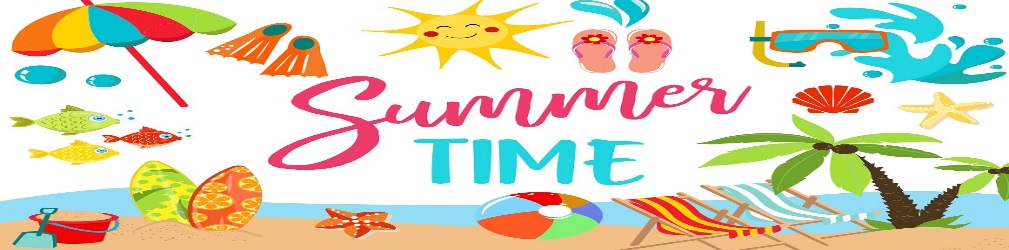 Thank you for registering your child for summer care at VCS.We are busy planning fun and exciting activities for this summer.  Because this is our first year of offering a weekly rate to our families, there are a few things we will need from you:We will need an accurate monthly schedule of weeks you will be using summer care.  This helps us determine the number of students we will have weekly throughout the summer.  In order for us to schedule the right amount of staff each day, I will need you to check your calendar and fill out the below monthly calendar of days your child(ren) will be at needing care. For scheduling purposes you will pay for the days you sign up. If your needs change and you need additional days, you can ask if there are openings for the extra days (and you will be billed for them at the end of the month).Also please send a packed lunch each day.Swimsuit, sunscreen (with updated signed form), towel and extra clothes.Water bottlePlease complete and return this form.  Our summer hours have changed.  The Caterpillar toddler room will be open from 8:00 a.m.-5:00 p.m. We will open the Main Childcare at 7:30-and close at 5:00. We look forward to having a great summer with your children!  Thank you for returning your forms quickly so we can begin making plans.Your June billing will reflect the $50 Summer Registration Fee. There may be additional fees for field trips.   Thank You, Jennifer Lewis Child Care DirectorChild’s Name: ______________________________Summer Care Hours: 7:30-5:00 p.m. Main Childcare8:00-5:00 p.m. Caterpillar RoomPreschool, Pre-K, KindergartenFamiliesThe last day of 3 day Pre-K is June 10th.  Summer care will begin Tuesday, June 11th, for those students.  The last day of preschool is June 11th.  Summer care will begin Wednesday, June 12th for those students. The last day of 5 day pre-k is June 11th.  Summer care will begin Wednesday after the Pre-K celebration for those students.The last day of Kindergarten is June 12th with an 11:45 early dismissal. Students are welcome to come to child care on that day. Please sign your child up if you will need child care on these days. There will be a sign-up sheet location on our information.  Thank you, Jennifer Lewis Week  ofMondayTuesdayWednesdayThursdayFridayJune 17thJune 24thJuly 1 ClosedClosedClosedClosedClosedJuly 8thJuly 15thJuly 22nd July 29thAugust 5thAugust 12thAugust 19thAugust 26thClosed Closed  